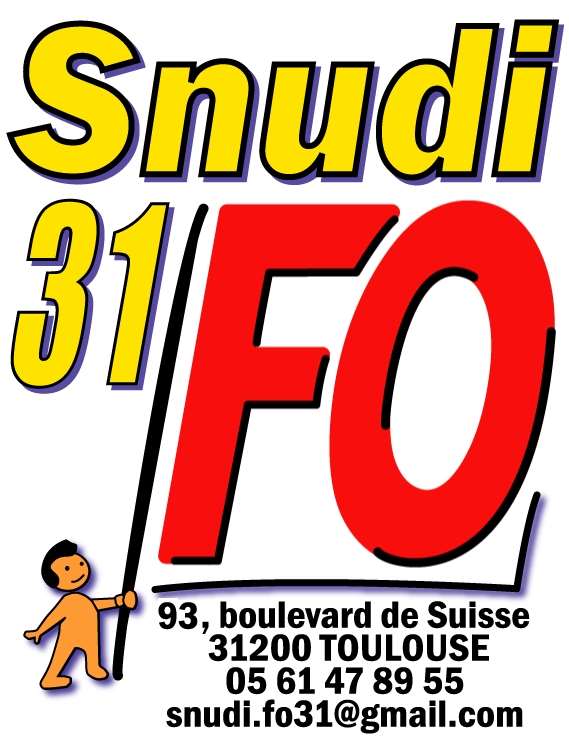 Toulouse, le 8 mars 2020OBJET : 	CONVOCATION.		Formation syndicale dans la Fonction Publique, D N°84-474 du 15 juin 1984A M., Mme, .............................................Cher(e) collègue,Tu es convoqué(e) au stage de formation syndicale organisé par notre syndicat en collaboration avec le CFMS (Centre de Formation des Militants Syndicalistes). Ce stage se déroulera lesMardi 21 avril 2020de 9 heures à 17 heuresà l’UD FO, 93 Bd de Suisse, 31200 TOULOUSETu veilleras à expédier ta demande de congé, accompagnée de la présente convocation, par la voix hiérarchique. Ta participation à ce stage n’ouvre pas droit à défraiement mais, dans le cadre du Décret Fonction Publique sur la formation syndicale, tout fonctionnaire ou agent de l’état participant au stage verra son congé accordé avec maintien du traitement.Une attestation de présence te sera délivrée à l’issue du stage.Salutations syndicalistes,Le secrétaire départementalChristophe Lalande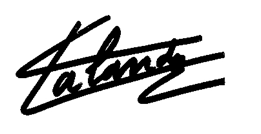 